‘The Empire Chair’, on Zarina Bhimji, Continental Drift: Europe Approaching the Millennium,1998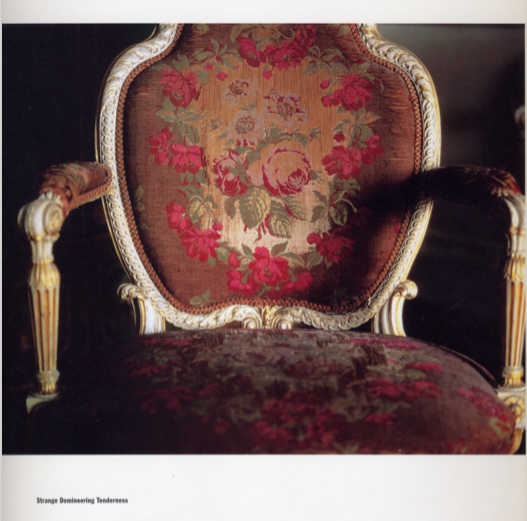 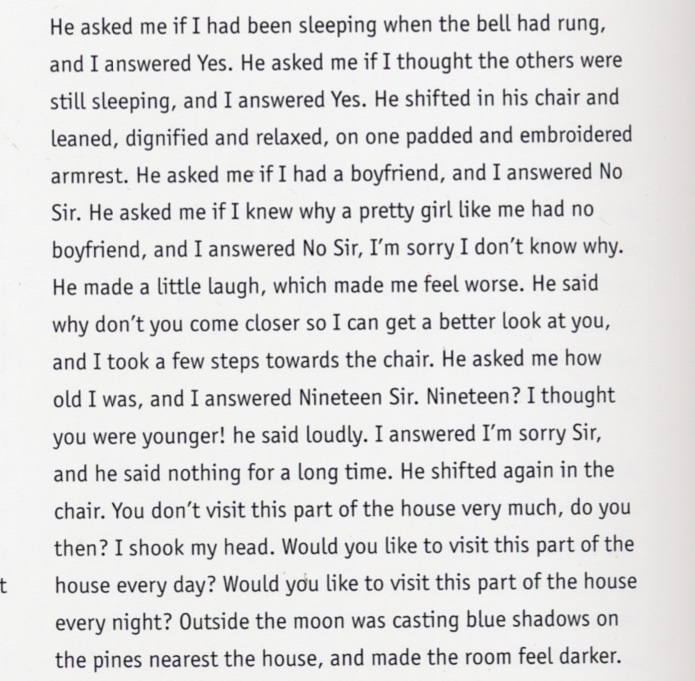 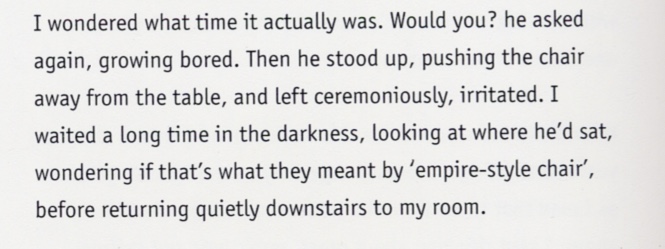 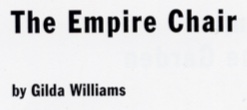 